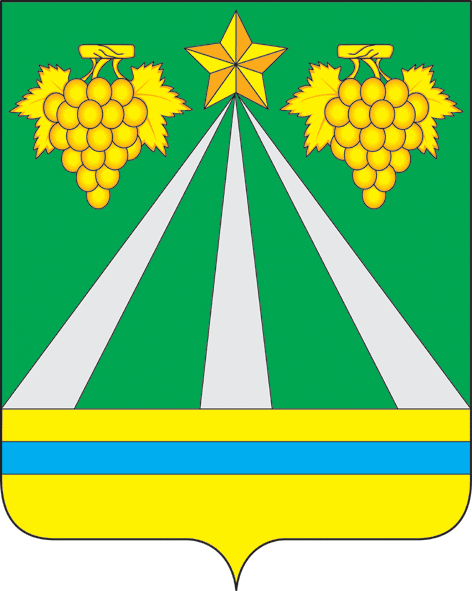 АДМИНИСТРАЦИЯ МЕРЧАНСКОГО  СЕЛЬСКОГО ПОСЕЛЕНИЯ КРЫМСКОГО РАЙОНАПОСТАНОВЛЕНИЕот 22.01.2015                                                                                                    № 06село МерчанскоеО внесении изменений в постановление администрации Мерчанского  сельского поселения от 9 ноября 2013 года № 116 «Об утверждении  Порядка установления квалификационных требований для  замещения должностей муниципальной службы в администрации Мерчанского  сельского поселения  Крымского района  и повышения  квалификации муниципальных служащих администрации Мерчанского сельского поселения Крымского  района»  	 В соответствии с Федеральным законом от 2 марта 2007 года N 25-ФЗ "О муниципальной службе в Российской Федерации", Федеральным законом № 273-ФЗ от 29.12.2012 г. «Об образовании в Российской Федерации», Законом Краснодарского края от 8 июня 2007 года N 1244-КЗ "О муниципальной службе в Краснодарском крае", Законом Краснодарского края от 3 мая 2012 года N 2490-КЗ "О типовых квалификационных требованиях для замещения должностей муниципальной службы в Краснодарском крае", Законом Краснодарского края от 3 мая 2012 г. № 2490-КЗ «О типовых квалификационных требованиях для замещения должностей муниципальной службы в Краснодарском крае» (в редакции Закона Краснодарского края от 3 мая 2012 г. № 2928-КЗ), руководствуясь статьей 31 устава Мерчанского сельского поселения Крымского района, п о с т а н о в л я е т:Внести в постановление администрации Мерчанского сельского поселения от 9 ноября 2013 года № 116 «Об утверждении  Порядка установления квалификационных требований для  замещения должностей муниципальной службы в администрации Мерчанского  сельского поселения  Крымского района  и повышения  квалификации муниципальных служащих администрации Мерчанского сельского поселения Крымского  района»  следующие изменения:	1.1  Приложение   «Порядок установления квалификационных требований для  замещения должностей муниципальной службы в администрации Мерчанского  сельского поселения  Крымского района  и повышения  квалификации муниципальных служащих администрации Мерчанского сельского поселения Крымского  района» изложить в новой редакции согласно приложению.    	2. Специалисту администрации  (Зейналовой) опубликовать настоящее постановление в газете «Призыв» и разместить на официальном Интернет-сайте администрации Мерчанского сельского поселения Крымского района.	3. Контроль за  выполнением настоящего  постановления оставляю за собой.	4. Постановление вступает в силу со дня  опубликования.Глава Мерчанского сельского поселения                                                      Крымского района                                                                       И.А.КарасьПриложение  к постановлению администрацииМерчанского сельского
поселения Крымского района
                                от 22.01.2015  № 06Порядокустановления квалификационных требований для замещения должностей муниципальной службы в администрации  Мерчанского  сельского поселения  Крымского района  и повышения квалификации муниципальных служащих администрации Мерчанского сельскогопоселения Крымского  района1. Для замещения должностей муниципальной службы определяются следующие типовые квалификационные требования к уровню профессионального образования:1) по высшим, главным и ведущим должностям муниципальной службы - высшее профессиональное образование по профилю деятельности органа или по профилю замещаемой должности;2) по старшим и младшим должностям муниципальной службы - среднее профессиональное образование по профилю замещаемой должности.2. Требования к направлению и квалификации профессионального образования по должностям муниципальной службы устанавливаются правовым актом соответствующего органа местного самоуправления с учетом функций, исполняемых по конкретным муниципальным должностям.  Квалификационные требования к стажу муниципальной службы или стажу работы по специальности1. Для замещения должностей муниципальной службы устанавливаются следующие типовые квалификационные требования к стажу муниципальной службы (государственной службы) или стажу (опыту) работы по специальности:1) высших должностей муниципальной службы - минимальный стаж муниципальной службы (государственной службы) от трех до пяти лет или стаж (опыт) работы по специальности не менее четырех лет;2) главных должностей муниципальной службы - минимальный стаж муниципальной службы (государственной службы) от двух до четырех лет или стаж (опыт) работы по специальности не менее трех лет;3) ведущих должностей муниципальной службы - минимальный стаж муниципальной службы (государственной службы) от одного года до трех лет или стаж (опыт) работы по специальности не менее двух лет;4) старших должностей муниципальной службы - требования к стажу (опыту) работы по специальности не предъявляются;5) младших должностей муниципальной службы - требования к стажу (опыту) работы по специальности не предъявляются.2. Квалификационные требования к стажу муниципальной службы или стажу (опыту) работы по специальности при поступлении на муниципальную службу для замещения должностей муниципальной службы ведущей группы должностей муниципальной службы не предъявляются к выпускнику очной формы обучения образовательного учреждения высшего профессионального образования в случае:1) заключения между ним и органом местного самоуправления договора на обучение за счет средств местного бюджета и при поступлении на муниципальную службу в срок, установленный договором на обучение;2) заключения договора между ним и одним из государственных органов Краснодарского края или органов местного самоуправления в Краснодарском крае о прохождении практики (стажировки) в течение всего периода обучения;3) осуществления им полномочий депутата законодательного (представительного) органа государственной власти Краснодарского края или полномочий депутата представительного органа муниципального образования.Положение об организации и проведении практики (стажировки) студентов образовательных учреждений высшего профессионального образования, имеющих государственную аккредитацию, в органах местного самоуправления утверждается муниципальным правовым актом.	3. Для лиц, имеющих дипломы специалиста или магистра с отличием, в течение трех лет со дня выдачи диплома устанавливаются квалификационные требования к стажу муниципальной службы (государственной службы) или стажу работы по специальности для замещения ведущих должностей муниципальной службы - не менее одного года стажа муниципальной службы (государственной службы) или стажа работы по специальности.	4. Общими квалификационными требованиями к профессиональным знаниям муниципальных служащих, замещающих должности муниципальной службы всех групп, являются: 	1) знание Конституции Российской Федерации, федеральных законов и иных нормативных правовых актов Российской Федерации, Устава Краснодарского края, законов и иных нормативных актов Краснодарского края, регулирующих соответствующие сферы деятельности, применительно к исполнению своих должностных обязанностей, правам и ответственности; 	2) знание законодательства о муниципальной службе в Российской Федерации и законодательства о муниципальной службе в Краснодарском крае, муниципальных правовых актов о муниципальной службе; 	3) знание законодательства Российской Федерации и законодательства Краснодарского края о противодействии коррупции; 	4) знание законодательных и иных нормативных правовых актов Российской Федерации, законодательных и иных нормативных правовых актов Краснодарского края, регламентирующих статус, структуру, компетенцию, порядок организации и деятельность законодательных (представительных) и исполнительных органов государственной власти, органов местного самоуправления; 	5) знание устава муниципального образования; 	6) знание положения об органе либо структурном подразделении органа местного самоуправления, в котором муниципальный служащий замещает должность муниципальной службы; 	7) знание правил служебного распорядка;	8) знание норм охраны труда и противопожарной защиты; 	9) знание правил делового этикета; 	10) знание документооборота и работы со служебной информацией, инструкции по работе с документами в органе местного самоуправления; 	11) знания в области информационно-коммуникационных технологий. 	2. Общими квалификационными требованиями к профессиональным навыкам муниципальных служащих, замещающих должности муниципальной службы всех групп, являются: 	1) владение современными средствами, методами и технологиями работы с информацией и документами; 	2) владение информационно-коммуникационными технологиями; 	3) умение организовать личный труд и планировать служебное время; 	4) владение приемами выстраивания межличностных отношений, ведения деловых переговоров и составления делового письма; 	5) владение официально-деловым стилем современного русского языка.          	3. Для замещения высших и главных должностей муниципальной службы предъявляются следующие квалификационные требования к профессиональным знаниям и навыкам: 	1) муниципальные служащие должны знать: 		а) основы государственного и муниципального управления; 		б) основы права, экономики, социально-политического развития общества; 		в) документы, определяющие перспективы развития Российской Федерации, Краснодарского края и муниципального образования, по профилю деятельности; 		г) порядок подготовки, согласования и принятия муниципальных правовых актов; 		д) основы управления персоналом; 	2) муниципальные служащие должны иметь навыки: 		а) муниципального (государственного) управления, анализа состояния и динамики развития Краснодарского края и муниципального образования в соответствующей сфере деятельности; 		б) стратегического планирования, прогнозирования и координирования управленческой деятельности; 		в) организационно-распорядительной деятельности; 		г) системного подхода к решению задач; 		д) оперативного принятия и реализации управленческих решений, осуществления контроля за исполнением поручений; 		е) ведения деловых переговоров; 		ж) проведения семинаров, совещаний, публичных выступлений по проблемам служебной деятельности; 		з) организации и ведения личного приема граждан; 		и) взаимодействия со средствами массовой информации; 		к) выстраивания межличностных отношений, формирования эффективного взаимодействия в коллективе, разрешения конфликта интересов; 		л) руководства подчиненными муниципальными служащими, заключающегося в умении определять перспективные и текущие цели и задачи деятельности органа местного самоуправления, распределять обязанности между муниципальными служащими, принимать конструктивные решения и обеспечивать их исполнение, рационально применять имеющиеся профессиональные знания и опыт, оптимально использовать потенциальные возможности персонала, технические возможности и ресурсы для обеспечения эффективности и результативности служебной деятельности; 		м) служебного взаимодействия с органами государственной власти и органами местного самоуправления. 	4. Для замещения ведущих и старших должностей муниципальной службы предъявляются следующие квалификационные требования к профессиональным знаниям и навыкам: 	1) муниципальные служащие должны знать: 		а) задачи и функции органов местного самоуправления; 		б) порядок подготовки, согласования и принятия муниципальных правовых актов; 		в) основы информационного, документационного, финансового обеспечения деятельности органов местного самоуправления; 	2) муниципальные служащие должны иметь навыки: 		а) разработки нормативных и иных правовых актов по направлению деятельности; 		б) разработки предложений для последующего принятия управленческих решений по профилю деятельности; 		в) организационной работы, подготовки и проведения мероприятий в соответствующей сфере деятельности; 		г) системного подхода к решению задач; 		д) аналитической, экспертной работы по профилю деятельности; 		е) составления и исполнения перспективных и текущих планов; 			ж) организации взаимодействия со специалистами других органов и структурных подразделений муниципального образования для решения профессиональных вопросов; 		з) работы с различными источниками информации, систематизации и подготовки аналитических, информационных материалов; 		и) ведения служебного документооборота, исполнения служебных документов, подготовки проектов ответов на обращения организаций и граждан; 		к) построения межличностных отношений; л) ведения деловых переговоров. 	5. Для замещения младших должностей муниципальной службы предъявляются следующие квалификационные требования к профессиональным знаниям и навыкам: 	1) муниципальные служащие должны знать: 		а) задачи и функции органов местного самоуправления; 		б) порядок подготовки, согласования и принятия муниципальных правовых актов; 		в) основы информационного, финансового и документационного обеспечения деятельности органов местного самоуправления; 	2) муниципальные служащие должны иметь навыки: 		а) планирования служебной деятельности; 		б) систематизации и подготовки информационных материалов; 		в) финансового, хозяйственного и иного обеспечения деятельности муниципального органа; 		г) ведения служебного документооборота, исполнения служебных документов, подготовки проектов ответов на обращения организаций и граждан; д) эффективного межличностного взаимодействия.5. Квалификационные требования к минимальному стажу муниципальной службы (государственной службы), к стажу (опыту) работы по специальности устанавливаются актом представителя нанимателя (работодателя) в зависимости от конкретной должности муниципальной службы и включаются в должностную инструкцию муниципального служащего.6. Специальные профессиональные знания подтверждаются документом государственного образца о высшем или среднем профессиональном образовании по направлениям подготовки (специальностям), соответствующим направлениям деятельности органа местного самоуправления, избирательной комиссии муниципального образования. В случае если специальные профессиональные знания, подтвержденные документом государственного образца о высшем или среднем профессиональном образовании, не соответствуют направлениям деятельности органа местного самоуправления, избирательной комиссии муниципального образования, учитывается документ государственного образца о дополнительном профессиональном образовании по соответствующим направлениям деятельности органа местного самоуправления, избирательной комиссии муниципального образования.7. Муниципальный служащий имеет право на повышение квалификации
в соответствии с распоряжением администрации Мерчанского сельского поселения Крымского  района за счет средств местного бюджета (при их наличии), а также за счет средств краевого и федерального бюджетов.8. Порядок и формы учета и контроля соблюдения муниципальными служащими квалификационных требований к профессиональным знаниям и навыкам, а также порядок и сроки получения дополнительного профессионального образования муниципальных служащих определяются представителем нанимателя.Специалист 1категории                                                                    Л.В.Зейналова